Протокол № ЗК-ДСО-205/2		рассмотрения и оценки котировочных заявок  (ОАО «КСК»)Заказчик: Открытое акционерное общество «Курорты Северного Кавказа» 
(далее - ОАО «КСК», ИНН 2632100740).На заседании Единой комиссии присутствовали: Горчев Олег Сергеевич, Шашкин Никита Артемович, Ветчинников Владимир Николаевич, Воронов Михаил Владимирович, Иванов Николай Васильевич, Канукоев Аслан Султанович, Чернышев Юрий Александрович, Голосов Дмитрий Александрович.Отсутствовали: Зверева Наталья Алексеевна, Кузнецов Андрей Александрович.На заседание Единой комиссии в качестве эксперта приглашена: заместитель директора Департамента по связям с общественностью – Соколова Юлия Владимировна.Кворум имеется, заседание Единой комиссии правомочно.Извещение о проведении запроса котировок размещено на официальном сайте: www.zakupki.gov.ru, на сайте Общества (Заказчика): www.ncrc.ru в 17:45 (мск) 18 ноября 2014 года № ЗК-ДСО-205.Наименование предмета запроса котировок: Право на заключение договора 
на оказание услуг по изготовлению брендированной сувенирной продукции ОАО «КСК».Сведения о существенных условиях договора: До окончания указанного в извещении о проведении запроса котировок срока подачи котировочных заявок 16:00 (мск) 25 ноября 2014 года поступило 2 (Две) котировочные заявки на бумажном носителе.Процедура вскрытия конвертов состоялась в 16:30 (мск) 25 ноября 2014 года.Процедура рассмотрения и оценки котировочных заявок состоялась в 16:30 (мск) 
27 ноября 2014 года по адресу: 123100, г. Москва, Пресненская набережная, д. 12.Сведения об участниках закупки, подавших котировочные заявки:Результаты рассмотрения котировочных заявок на соответствие их требованиям, установленным в запросе котировок (Извещение от 18 ноября 2014 года № ЗК-ДСО-205):Участник закупки ООО «ГК «Времена Года – Престиж» (ИНН 7810464540) соответствует требованиям, указанным в Извещении от 18 ноября 2014 года 
№ ЗК-ДСО-205.Приглашенный эксперт (Ю.В. Соколова) подтверждает соответствие требованиям, указанным в Извещении от 18 ноября 2014 года № ЗК-ДСО-205.Участник закупки ООО «КАСПИРУС» (ИНН 7720688150) соответствует требованиям, указанным в Извещении от 18 ноября 2014 года № ЗК-ДСО-205.Приглашенный эксперт (Ю.В. Соколова) подтверждает соответствие требованиям, указанным в Извещении от 18 ноября 2014 года № ЗК-ДСО-205.Предложение о цене договора составило:Предложение о наиболее низкой цене договора представлено ООО «ГК «Времена Года – Престиж» (ИНН 7810464540) и составило 2 081 082,90 (Два миллиона восемьдесят одна тысяча восемьдесят два) рубля 90 копеек, без учета НДС.Решение:Победителем запроса котировок на право заключения договора на оказание услуг по изготовлению брендированной сувенирной продукции ОАО «КСК» (Извещение 
от 18 ноября 2014 года № ЗК-ДСО-205) признать ООО «ГК «Времена Года – Престиж» 
(ИНН 7810464540), с ценой договора 2 081 082,90 (Два миллиона восемьдесят одна тысяча восемьдесят два) рубля 90 копеек, без учета НДС.Решение принято единогласно.Настоящий протокол подлежит хранению не менее трех лет.Решение принято единогласно.Настоящий протокол подлежит публикации на официальном сайте: www.zakupki.gov.ru, официальном сайте Заказчика: www.ncrc.ru в сети Интернет.Приложение:Спецификация – на 8 л., в 1 экз.;Копия котировочной заявки ООО «ГК «Времена Года – Престиж» – на 1 л., в 1 экз.Председатель комиссии               _________________ Горчев Олег СергеевичЗаместитель Председателя комиссии              _________________ Шашкин Никита АртемовичЧлен комиссии                             _________________ Ветчинников Владимир НиколаевичЧлен комиссии                             _________________ Воронов Михаил Владимирович Член комиссии                             _________________ Иванов Николай ВасильевичЧлен комиссии                             _________________ Канукоев Аслан СултановичЧлен комиссии                             _________________ Чернышев Юрий АлександровичСекретарь комиссии                    _________________ Голосов Дмитрий АлександровичЭксперт                                        _________________ Соколова Юлия ВладимировнаПриложение № 1 к Протоколу
от 27 ноября 2014 года № ЗК-ДСО-205/2СПЕЦИФИКАЦИЯна поставку товараг. Москва27 ноября 2014 г.Предмет договораОказание услуг по изготовлению брендированной сувенирной продукции 
ОАО «КСК».Начальная (максимальная) цена договора2 456 872,88 (Два миллиона четыреста пятьдесят шесть тысяч восемьсот семьдесят два) рубля 88 копеек, без учета НДС.В цену договора включены все расходы исполнителя работ на уплату сборов, налогов (помимо НДС) и иных обязательных платежей.Наименование, перечень оказываемых услугВ соответствии со Спецификацией (Приложение № 1 к настоящему Протоколу).Условия оплатыВ соответствии с проектом договора.Срок выполнения работПоставка товара осуществляется в течение 30 (тридцати) календарных дней с момента заключения договора.ФинансированиеСобственные средства ОАО «КСК».Регистрационный номер заявки участника закупкиНаименование участника закупкиЮридический/почтовый адреса участника закупки№ 350
 от 25 ноября 2014 года
10:40 (мск)ООО «ГК «Времена Года – Престиж»(ИНН 7810464540)Юридический адрес / почтовый адрес:196084, г. Санкт-Петербург,
ул. Киевская, д. 8, корп. 2, лит. АТел.: 8-812-380-58-58№ 351
 от 25 ноября 2014 года
15:10 (мск)ООО «КАСПИРУС»(ИНН 7720688150)Юридический адрес / почтовый адрес:111524, г. Москва, ул. Электродная, д. 4Б, оф. 320Тел.: 8-915-160-96-60Наименование участника закупкиПредложение о цене договора, рублей(без учета НДС)ООО «ГК «Времена Года – Престиж»(ИНН 7810464540)2 081 082,90 (Два миллиона восемьдесят одна тысяча восемьдесят два) рубля 
90 копеек, без учета НДСООО «КАСПИРУС»(ИНН 7720688150)2 406 332,40 (Два миллиона четыреста шесть тысяч триста тридцать два) рубля 40 копеек, без учета НДС№НаименованиеОписаниеИзображениеСроки поставкиКоличество. шт.Начальная (максимальная) цена за 1 ед., руб., без учета НДСЦена за 1 ед., руб., без учета НДСОбщая цена, руб., без учета НДС1Жесткая подарочная картонная коробка ручной работы с вложениями: еженедельник, визитница, кошелек для ключей, кошелек-портмонеА). Коробка  размеры 320х275х65 мм, двух уровневый, первый уровень – три секции, второй – одна секция,  первая секция выдвижная с поворотом на 90°, на ножках; глубина секций 15 мм; крышка с изгибом 90°, длина крышки 315 мм, замок – скрытый магнит + металлический шильд с логотипом, внешний материал короба Thermo PU производства SYN3 (Италия), каркас 1 сорт картона Smurfit Kappa Holland
- ложимент из мелковерсистой натуральной кожи 2-го качества производства Италии, подвергнувшаяся в процессе выделки хромовому дублению и шлифовке лицевой поверхности мелкозернистой абразивной шкуркой; крышка в виде логотипа из Thermo PU трех цветов, соединенных методом вакуумной стыковки вручную «один в один», БЕЗ ПРОШИВКИ; в целях изъятия вложений из секций используемая лента из шелка Дюпиони; блинтовое тиснение логотипа в нижнем правом углу; Нанесение логотипа- тиснение фольгой.
Б). Еженедельник материал Thermo PU производства SYN3 (Италия); формат А4 ( 23х27 ); индивидуальный блок цвета слоновой кости; ляссе;
прошивка по периметру; крышка в виде логотипа из Thermo PU трех цветов, соединенных методом вакуумной стыковки вручную «один в один», БЕЗ ПРОШИВКИ; блинтовое тиснение логотипа в нижнем правом углу.В). Визитница размер 120х190 мм, трех секционный, материал Thermo PU производства SYN3 (Италия); крышка в виде логотипа из Thermo PU трех цветов, соединенных методом вакуумной стыковки вручную «один в один», БЕЗ ПРОШИВКИ; блинтовое тиснение логотипа в нижнем правом углу; прошивка по периметру; Нанесение логотипа- тиснение фольгой.
Г). Кошелек для ключей  размер 65х105 мм, формат «книга», 6 секций для ключей,  замок на 2 кнопках, прошивка по периметру, материал Thermo PU производства SYN3 (Италия);  крышка в виде логотипа из Thermo PU трех цветов, соединенных методом вакуумной стыковки вручную «один в один», БЕЗ ПРОШИВКИ; блинтовое тиснение логотипа в нижнем правом углу; Нанесение логотипа- тиснение фольгой.
Д). Кошелек-портмоне размер 120х95 мм, мультифункциональные карманы для визитных и кредитных карточек; прошивка по периметру
 материал Thermo PU производства SYN3 (Италия); крышка в виде логотипа из Thermo PU трех цветов, соединенных методом вакуумной стыковки вручную «один в один», БЕЗ ПРОШИВКИ; 2 большие полноценно-равномерные секции, одна на молнии.  блинтовое тиснение логотипа в нижнем правом углу; Нанесение логотипа- тиснение фольгой.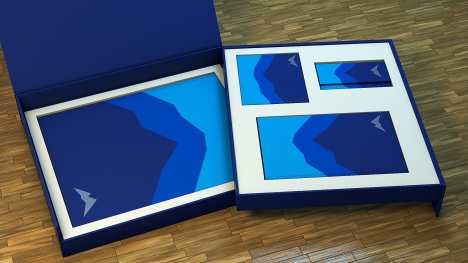 в течение 30 календарных дней с момента подписания Договора905 232,202Жесткая подарочная картонная коробка ручной работы с вложениями: еженедельник, визитница, кошелек для ключей, кошелек-портмоне. натуральная кожаА). Коробка размеры 320х275х65 мм, двух уровневый, первый уровень – три секции, второй – одна секция;  первая секция выдвижная с поворотом на 90°, на ножках; глубина секций 15 мм; крышка с изгибом 90°, длина крышки 315 мм, замок – скрытый магнит + металлический шильд с логотипом,  внешний материал короба Thermo PU производства SYN3 (Италия),  каркас 1 сорт картона Smurfit Kappa Holland,  ложимент из мелковерсистой натуральной кожи 2-го качества производства Италии, подвергнувшаяся в процессе выделки хромовому дублению и шлифовке лицевой поверхности мелкозернистой абразивной шкуркой; крышка в виде логотипа из Thermo PU трех цветов, соединенных методом вакуумной стыковки вручную «один в один», БЕЗ ПРОШИВКИ; в целях изъятия вложений из секций используемая лента из шелка Дюпиони;
- блинтовое тиснение логотипа в нижнем правом углу; Нанесение логотипа- тиснение фольгой.
Б). Еженедельник материал обложка из мягкой итальянской телячьей кожи натурального дубления, специально обработанной, анилинового крашения, не подвергнутой в процессе технической обработки шлифовке верхнего слоя; формат А4 ( 23х27 ); индивидуальный блок цвета слоновой кости; ляссе; прошивка по периметру; крышка в виде логотипа из трех цветов, соединенных методом вакуумной стыковка вручную «один в один», БЕЗ ПРОШИВКИ; блинтовое тиснение логотипа в нижнем правом углу; Нанесение логотипа- тиснение фольгой.
В). Визитница  размер 120х190 мм, трех секционный, материал обложка из мягкой итальянской телячьей кожи натурального дубления, специально обработанной, анилинового крашения, не подвергнутой в процессе технической обработки шлифовке верхнего слоя; крышка в виде логотипа из трех цветов, соединенных методом вакуумной стыковки вручную «один в один», БЕЗ ПРОШИВКИ; блинтовое тиснение логотипа в нижнем правом углу; прошивка по периметру; Нанесение логотипа- тиснение фольгой.
Г). Кошелек для ключей размер 65х105 мм, формат «книга», 6 секций для ключей, замок на 2 кнопках, прошивка по периметру материал обложка из мягкой итальянской телячьей кожи натурального дубления, специально обработанной, анилинового крашения, не подвергнутой в процессе технической обработки шлифовке верхнего слоя; крышка в виде логотипа из трех цветов, соединенных методом вакуумной стыковки вручную «один в один», БЕЗ ПРОШИВКИ; блинтовое тиснение логотипа в нижнем правом углу; Нанесение логотипа- тиснение фольгой.
Д). Кошелек-портмоне размер 120х95 мм, мультифункциональные карманы для визитных и кредитных карточек; прошивка по периметру материал обложка из мягкой итальянской телячьей кожи натурального дубления, специально обработанной, анилинового крашения, не подвергнутой в процессе технической обработки шлифовке верхнего слоя; крышка в виде логотипа из трех цветов, соединенных методом вакуумной стыковки вручную «один в один», БЕЗ ПРОШИВКИ; 2 большие полноценно-равномерные секции, одна на молнии. блинтовое тиснение логотипа в нижнем правом углу.в течение 30 календарных дней с момента подписания Договора108 787,293Жесткая подарочная картонная коробка ручной работы с вложениями: ежедневник, визитница, кошелек-портмоне, флеш-карта, ручка. Кожзам А). Коробка размеры 315х230х85 мм, двух уровневый, первый уровень – четыре секции, второй – одна секция; вторая секция выдвижная, тип «комод»; глубина секций 15 мм; крышка с изгибом 90°, длина крышки 280 мм, замок – индивидуальный; внешний материал короба Thermo PU производства SYN3 (Италия) черного цвета; каркас 1 сорт картона Smurfit Kappa Holland, ложимент из мелковерсистой натуральной кожи 2-го качества производства Италии, подвергнувшаяся в процессе выделки хромовому дублению и шлифовке лицевой поверхности мелкозернистой абразивной шкуркой; в целях изъятия вложений из секций используемая лента из шелка Дюпиони; блинтовое тиснение логотипа в нижнем правом углу;
Б). Ежедневник материал Thermo PU производства SYN3 (Италия); формат Б5 ( 17х24 ); индивидуальный блок цвета слоновой кости; ляссе;
прошивка по периметру; крышка с полноценным карманом на молнии «змейка» ( зиг-заг ); блинтовое тиснение логотипа в нижнем правом углу;
В). Визитница размер 105х80 мм, на 16 визиток, материал Thermo PU производства SYN3 (Италия) черного цвета; крышка с полноценным карманом на молнии «змейка» ( зиг-заг ); блинтовое тиснение логотипа в нижнем правом углу;
- прошивка по периметру;
Г). Кошелек-портмоне размер 95х125 мм, мультифункциональные карманы для визитных и кредитных карточек; прошивка по периметру, материал Thermo PU производства SYN3 (Италия) черного цвета; крышка с полноценным карманом на молнии «змейка» ( зиг-заг ); 2 большие полноценно-равномерные секции, одна на молнии. блинтовое тиснение логотипа в нижнем правом углу.
Д). Флеш карта формат «ключ» выдвижной из кожи на кнопке; материал Thermo PU производства SYN3 (Италия) черного цвета; память 8 Gb;блинтовое тиснение логотипа;
Е). Ручка марка Scrikss.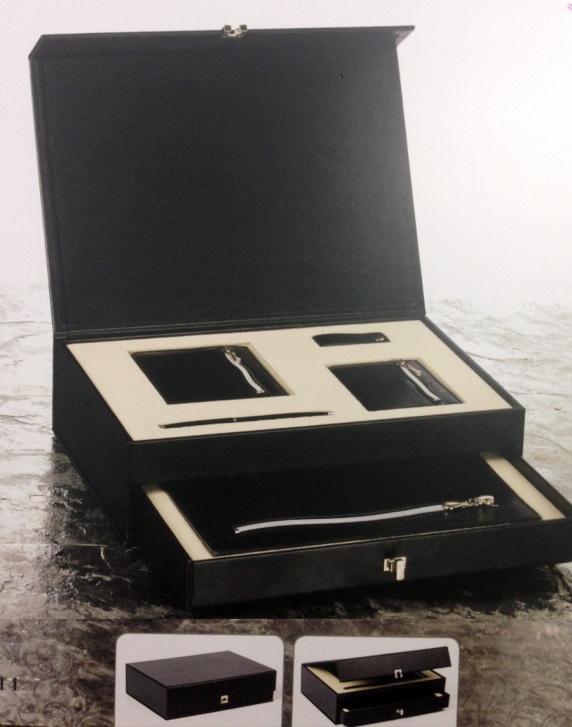 в течение 30 календарных дней с момента подписания Договора906 252,544Жесткая подарочная картонная коробка ручной работы с вложениями: ежедневник, визитница, кошелек- портмоне, флеш-карта, ручка. натуральная кожаА). Коробка размеры 315х230х85 мм,  двух уровневый, первый уровень – четыре секции, второй – одна секция;  вторая секция выдвижная, тип «комод»; глубина секций 15 мм; крышка с изгибом 90°, длина крышки 280 мм, замок – индивидуальный; внешний материал короба Thermo PU производства SYN3 (Италия) черного цвета; каркас 1 сорт картона Smurfit Kappa Holland,  ложимент из мелковерсистой натуральной кожи 2-го качества производства Италии, подвергнувшаяся в процессе выделки хромовому дублению и шлифовке лицевой поверхности мелкозернистой абразивной шкуркой; в целях изъятия вложений из секций используемая лента из шелка Дюпиони; блинтовое тиснение логотипа в нижнем правом углу;
Б). Ежедневник материал обложка из мягкой итальянской телячьей кожи натурального дубления, специально обработанной, анилинового крашения, не подвергнутой в процессе технической обработки шлифовке верхнего слоя; формат Б5 ( 17х24 ); индивидуальный блок цвета слоновой кости; ляссе; прошивка по периметру; крышка с полноценным карманом на молнии «змейка» ( зиг-заг ); блинтовое тиснение логотипа в нижнем правом углу;
В). Визитница размер 105х80 мм,  на 16 визиток, материал обложка из мягкой итальянской телячьей кожи натурального дубления, специально обработанной, анилинового крашения, не подвергнутой в процессе технической обработки шлифовке верхнего слоя; крышка с полноценным карманом на молнии «змейка» ( зиг-заг ); блинтовое тиснение логотипа в нижнем правом углу; прошивка по периметру;
Г). Кошелек-портмоне размер 95х125 мм, мультифункциональные карманы для визитных и кредитных карточек; прошивка по периметру
- материал обложка из мягкой итальянской телячьей кожи натурального дубления, специально обработанной, анилинового крашения, не подвергнутой в процессе технической обработки шлифовке верхнего слоя; крышка с полноценным карманом на молнии «змейка» ( зиг-заг );
2 большие полноценно-равномерные секции, одна на молнии. блинтовое тиснение логотипа в нижнем правом углу.
Д). Флеш карта формат «ключ» выдвижной из кожи на кнопке; материал обложка из мягкой итальянской телячьей кожи натурального дубления, специально обработанной, анилинового крашения, не подвергнутой в процессе технической обработки шлифовке верхнего слоя; память 8 Gb;
блинтовое тиснение логотипа;
Е). Ручка  марка Scrikss.в течение 30 календарных дней с момента подписания Договора1011 266,955Жесткая подарочная картонная коробка ручной работы с вложениями: ежедневник, кошелек для визитных и кредитных карточек, флеш-карта, ручка. КожзамА). Коробка размеры 320х265х55 мм, глубина секций 15 мм; секция под ручку на крышке коробки; внешний материал короба Thermo PU производства SYN3 (Италия) коричневого цвета (крокодил); каркас 1 сорт картона Smurfit Kappa Holland, ложимент из мелковерсистой натуральной кожи 2-го качества производства Италии, подвергнувшаяся в процессе выделки хромовому дублению и шлифовке лицевой поверхности мелкозернистой абразивной шкуркой; в целях изъятия вложений из секций используемая лента из шелка Дюпиони; блинтовое тиснение логотипа в нижнем правом углу; замок – индивидуальный.
Б). Ежедневник материал Thermo PU производства SYN3 (Италия); формат Б5 ( 17х24 ); индивидуальный блок белого цвета; ляссе; петля для ручки; прошивка по периметру; блинтовое тиснение логотипа в нижнем правом углу.
В). Кошелек для визитных и кредитных карточек размер 105х90 мм, система закрытого кошелька, с выдвижными карманами на кнопке; материал Thermo PU производства SYN3 (Италия) коричневого цвета «крокодил»; блинтовое тиснение логотипа в нижнем правом углу; прошивка по периметру.
Г). Флеш карта формат «ключ» выдвижной из кожи на кнопке; материал Thermo PU производства SYN3 (Италия) коричневого цвета «крокодил»;
 память 8 Gb; блинтовое тиснение логотипа;
Д). Ручка марка Scrikss.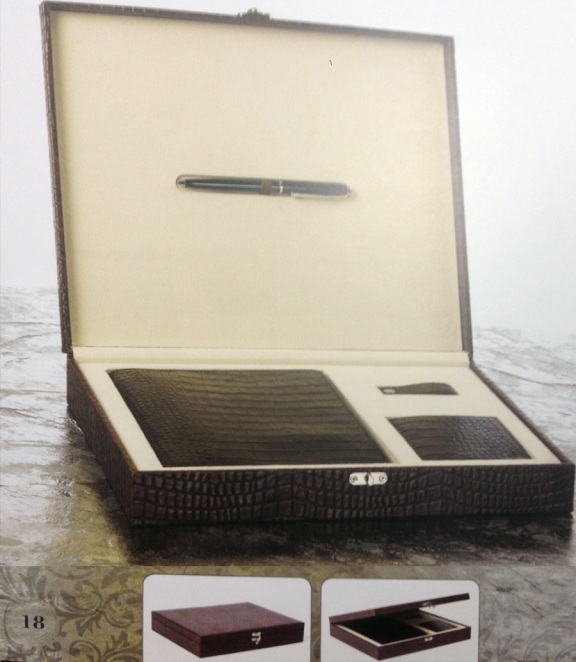 в течение 30 календарных дней с момента подписания Договора904 375,426Жесткая подарочная картонная коробка ручной работы с вложениями: ежедневник, кошелек для визитных и кредитных карточек, флеш-карта, ручка. натуральна кожаА). Коробка размеры 320х265х55 мм, глубина секций 15 мм; секция под ручку на крышке коробки;  внешний материал короба Thermo PU производства SYN3 (Италия) коричневого цвета (крокодил); каркас 1 сорт картона Smurfit Kappa Holland, ложимент из мелковерсистой натуральной кожи 2-го качества производства Италии, подвергнувшаяся в процессе выделки хромовому дублению и шлифовке лицевой поверхности мелкозернистой абразивной шкуркой; в целях изъятия вложений из секций используемая лента из шелка Дюпиони; блинтовое тиснение логотипа в нижнем правом углу; замок – индивидуальный.
Б). Ежедневник материал обложка из мягкой итальянской телячьей кожи натурального дубления, специально обработанной, анилинового крашения, не подвергнутой в процессе технической обработки шлифовке верхнего слоя, коричневого цвета «крокодил»; формат Б5 ( 17х24 );
индивидуальный блок белого цвета; ляссе; петля для ручки; прошивка по периметру; блинтовое тиснение логотипа в нижнем правом углу;
В). Кошелек для визитных и кредитных карточек размер 105х90 мм система закрытого кошелька, с выдвижными карманами на кнопке;
- материал обложка из мягкой итальянской телячьей кожи натурального дубления, специально обработанной, анилинового крашения, не подвергнутой в процессе технической обработки шлифовке верхнего слоя, коричневого цвета «крокодил»; блинтовое тиснение логотипа в нижнем правом углу; прошивка по периметру.
Г). Флеш карта формат «ключ» выдвижной из кожи на кнопке; материал обложка из мягкой итальянской телячьей кожи натурального дубления, специально обработанной, анилинового крашения, не подвергнутой в процессе технической обработки шлифовке верхнего слоя, коричневого цвета «крокодил»; память 8 Gb; блинтовое тиснение логотипа;
Д). Ручка марка Scrikss.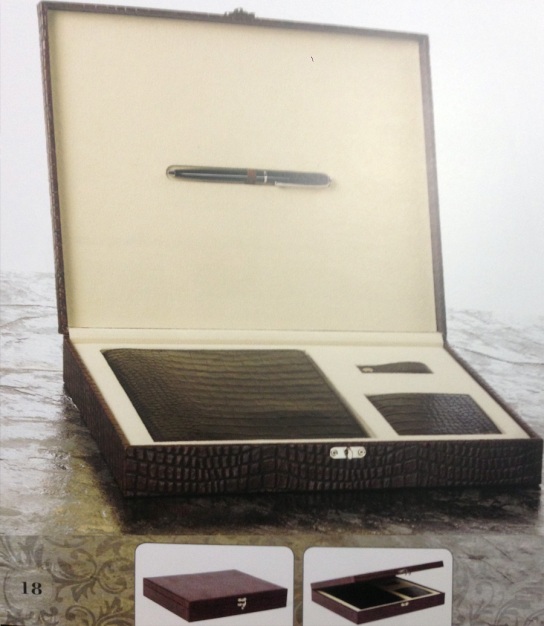 в течение 30 календарных дней с момента подписания Договора106 061,027Вязанная шапка Материал - смесовая пряжа, 50/50% шерсть/акрил, 4 цвета по макету заказчика. Плотная вязка – гладь.в течение 30 календарных дней с момента подписания Договора500284,758Вязанные варежки Материал – смесовая пряжа, 50/50% шерсть/акрил. плотная вязка – гладь.в течение 30 календарных дней с момента подписания Договора500196,619Вязанный шарфРазмер 160 х 17 см. Двойной шарф, сшитый по краю, (1 полотно пополам и сшит, далее вывернут и обработан строчкой). Материал – смесовая пряжа, 50/50% шерсть/акрил. Вязка логотипа по амкету заказчика, шарф 4-х цветный, плотная вязка – гладь. Край с бахромой обработан декоративной строчкой на машинке (4 строчки, стежок 2-2,5 мм.). Бахрома по краю – нить из полотна.в течение 30 календарных дней с момента подписания Договора500327,9710ПледРазмер 140 х 205 см. Материал – смесовая пряжа, 50/50% шерсть/акрил. 4-х цветный по макету заказчика, плотная вязка – гладь. в течение 30 календарных дней с момента подписания Договора3501 038,98ИТОГО, рублей, без учета НДСИТОГО, рублей, без учета НДСИТОГО, рублей, без учета НДСИТОГО, рублей, без учета НДСИТОГО, рублей, без учета НДСИТОГО, рублей, без учета НДСИТОГО, рублей, без учета НДСИТОГО, рублей, без учета НДСНДС 18%НДС 18%НДС 18%НДС 18%НДС 18%НДС 18%НДС 18%НДС 18%ИТОГО, рублей, с НДСИТОГО, рублей, с НДСИТОГО, рублей, с НДСИТОГО, рублей, с НДСИТОГО, рублей, с НДСИТОГО, рублей, с НДСИТОГО, рублей, с НДСИТОГО, рублей, с НДС